أعضاء لجنة المناقشة:جامعة سبهاكلية ...........قسم............. 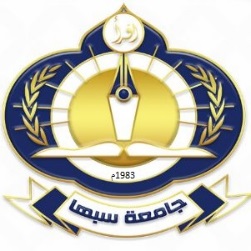 إدارة الدراسات العليا والتدريب  نموذج د. ع. ( 111.01.24 )اعتماد نتيجة مناقشةاعتماد نتيجة مناقشةاعتماد نتيجة مناقشةاسم الطالب:.....................................................اسم المشرف:..........................................................تاريخ المناقشة:..............................................................عنوان الرسالة:" .................................................................... "قدمت هذه الرسالة استكمالاً لمتطلبات الإجازة العليا (الماجستير ) في .....................قدمت هذه الرسالة استكمالاً لمتطلبات الإجازة العليا (الماجستير ) في .....................تالاســــــــــــــــــــــــــــــــــــــــمالصفةالتوقيع1مشرفا ومقررا2ممتحنا داخليا3ممتحنا خارجيايعتمد: د.مرير مكتب الدراسات العليا والتدريب بكلية .............